A-Aşağıdaki cümlelerden doğru olanlara ‘’ D ‘’ yanlış olanlara ‘’ Y ‘’ yazınız. ( 10X1=10 P)( …..) Müslüman insan verdiği sözü yerine getirmez.(….. ) Her işimize besmeleyle başlamalıyız.(….. ) Hz. Muhammed Medine’ de doğmuştur.(…..) Dinimiz bizim mutlu olmamızı amaçlar.(…..) Namaz kılmak için giysilerimizin temiz olmasına gerek yoktur.(…. ) Sevgili Peygamberimiz, kötü kokularla, kirli giysilerle camilere ve toplantılara gidilmemesini istemiştir.(…..) Çevreye zarar verici davranışlardan kaçınmalıyız.(…..)Dişlerimizi misvakla da temizleyebiliriz.(…..) Dinimize göre yemekten önce ve sonra elleri yıkamak sevaptır.(…..) Dinimize göre yemek yedikten sonra bismillah denir.B-Aşağıdaki boşluklara uygun kelime veya kelime gruplarını yazarak cümleleri tamamlayınız.(10x1=10 P)Banyo yapmak, tırnaklarımızı kesmek,saçlarımızı taramak ............................mizdir.Etrafa çöp atmamak. sokakları , parkları  kirletmemek ..................... temizliğine önem verdiğimizi gösterir.Çamaşırlarımızı kirli tutmamak, lekeli giysilerle dolaşmamak .................temizliğini önemsediğimizi gösterir.Dinimizce yapılması gereken davranışları yaptığımızda kazanacağımız ödüllere ........................ denir...................................................'in okunuşu La ilahe illallah, Muhammedün resulullah şeklidedir.Dinin yapılmasını yasakladığı iş ve davranışlara ............................. denir.Güzel söz ve davranışlar konusunda Hz....................................bütün insanlara örnektir.Her işe başlarken .................................... deriz     Yemekten sonra ..............................................deriz. Müslüman asla ………………......................söylememelidir  C- Fatiha suresinde boş bırakılan yerleri tamamlayınız. Anlamını yazınız.(2X10=20 puan)Bismillahirrahmanirrahim.“El-hamdü…………………………..rabbi'l-âlemîn.…………….…..……………..……Mâliki…………………..…………..İyyâkena'büdü ve……………..….…………...İhdina's-sırâta'l-…………………………………Sırâta'l-lezîne…………..…………..aleyhim, …………………………………..……….aleyhim,……………………….………. (Amîn) ■iyyâkenesteîn			   ■   yevmi'd-dîn■müstakîm			   ■   en'amte				■vele'd- dâllîin		                ■   lillâhi        ■Errahmânirrahîm	                ■   ğayri'l-mağdûbiAnlamı:……………………………………………………………………………………………………………………………………………………………………………………………………………………………………………………………………………………………………………………………………………………………………………………………………………………………………………………………………………………………………………………………………………………………………………………………………………………………………………………………………………………………………………………………………………………………………………………………………………………………………………………………………………………Ç-Aşağıdaki eşleştirmeleri yapınız.(5X1=5 P)D-Peygamber Efendimiz Hz. Muhammed’in ailesi ve hayatı ile ilgili boşlukları doldurunuz.(10X1=10 P)Doğum yeri          :__________________           Doğum yılı            :__________________Annesinin adı       : __________________         Babasının adı        :  __________________Sütannesinin adı :__________________          Dedesinin Adı       :__________________Amcasının adı       :__________________          Eşinin Adı               :__________________Vefat ettiği yer     :__________________          Sütkardeşinin adı:__________________E-Aşağıdaki sorulardan doğru olan seçeneği işaretleyiniz.(15X3=45 P)2014-2015 EĞİTİM ÖĞRETİM YILI ERGANİ GÖKÇİ İLKOKULU 4.SINIF DİN KÜLTÜRÜ VE AHLAK BİLGİSİ DERSİ 1.DÖNEM 2.YAZILI SORULARI2014-2015 EĞİTİM ÖĞRETİM YILI ERGANİ GÖKÇİ İLKOKULU 4.SINIF DİN KÜLTÜRÜ VE AHLAK BİLGİSİ DERSİ 1.DÖNEM 2.YAZILI SORULARIADI-SOYADI:……………………………………….NO:………………__ OCAK 2015               PUAN:………………BismillahirrahmanirrahimÇevreBeden temizliğiSevapHaramyalanElbiseElhamdülillahKelime-i TevhidMuhammed(     ) Banyo yapmak                                            Elbise temizliği(     ) Yerlere çöp atmamak                                 Ahlak temizliği(     ) Temiz giyinmek                                          Beden temizliği(     ) Dürüst olmak                                             Çevre temizliği(      ) El yüz yıkamak1-Allah tarafından, peygamberler aracılığıyla insanları mutluluğa ulaştırmak için gönderilen ilahî kurallar bütününe ne denir? A) Mezhep                     B) Peygamber          C) Din   	                          D) Hadis2-Zehra eve geldiğinde annesi ütü yapıyordu. Zehra annesine hangi dini tümceyi söylemiş olabilir?A) Allah sağlık versin.B) Allah kazadan beladan korusun.C) Allah ne muradın varsa versin.D) Allah kolaylık versin.3- Aşağıdakilerden hangisi güzel davranışlarımızdan biri değildir?A) Çöplerimizi çöp kutusuna atmak	B) Yaşlıları, hastaları ziyaret etmek, gönüllerini almak.C) Hayvanları sevip, korumak.D) Okul, hastane gibi kamu mallarına zarar vermek.4-Aşağıdakilerden hangisi temizliğin önemini vurgulayan ayet ve hadislerden biri değildir?A) Birbirinize selam verinizB) Allah, temizdir, temizliği ve temiz olanları sever.C) Elbiseni temizle.D) Temizlik imandandır.5-Müslümanların ibadet ettikleri yere ne denir?  A) Kilise		                 B) Cami		C) Mabet		  D) Havra6-Aşağıdakilerden hangisi peygamberimiz zamanında diş temizliği için kullanılırdı?A) Sabun                 B) Kil              C) Misvak             D) İp7-Hz.  Muhammed’in  doğduğu  yıllarda  Mekke’nin genel durumu hakkında verilenlerden hangisi yanlıştır? A) İnsanlar elleriyle yaptıkları putlara tapıyorlardı.B) Ailede kız çocuklarına büyük değer verilirdi.C) Fakir ve güçsüzler ezilmekte idi.D) Kumar, içki gibi kötü alışkanlıklar yaygındı8-Giysi temizliği ile ilgili aşağıda verilen bilgilerden hangisi yanlıştır?A) Kirli yerlere oturmamalı ve yerlere yatıp yuvarlanmamalıyızB) Çamaşırlarımızı sık sık değiştirmeli ve yıkamalıyız.C) Kıyafetlerimizin pahalı olmasına dikkat etmeliyiz.D) Su birikintilerinde pis ve çamurlu yerlerde oynamamalıyız.9-Aşağıdaki bilgilerden hangisi yanlıştır?A)Dine gerek yoktur.B)Din, insanların mutlu olması için gelmiştir.C) Din, Allah tarafından gönderilmiştir.D)Din, peygamber aracılığı ile gönderilmiştir.  10-Peygamberimiz nerede doğmuştur? 		A) Adana’da			B) Şam’da    	C) Konya’da         		D) Mekke’de11-Aşağıdakilerden hangisi ahlâklı insanlara özgü bir davranış olamaz? 	A) Hoşgörülü olmak.               B) Yalan söylemek.C) Güzel sözler söylemek.      D) Küçükleri sevmek12- Bir işe başlarken, araca binerken, Kur’ân okurken ve yemekten önce ne deriz?A) Bismillah	                             C) Allah şifa versinB) Elhamdülillah              	 D) Allah’a Ismarladık13-Aşağıdakilerden hangisi doğru bir davranıştır?A) Pis yerlerde oyun oynamakB) Çöpleri bahçeye atmakC) Çevremizi temiz tutup korumakD) Yerlere tükürmek14-"Ben şahitlik ederim ki Allah’tan başka ilah yoktur ve yine şahitlik ederim ki,  Hz. Muhammed Allah’ın kulu ve elçisidir.”Yukarıdaki açıklama aşağıdakilerden hangisinin anlamıdır? A) Besmele			B) Kelime-i Şehadet	C) Sübhaneke			D) Elhamdülillah 15-Aşağıdakilerden hangisini yapmamız dinimizce doğru değildir? A) Okulumuzu, camiyi ve yaşadığımız her yeri temiz ve düzenli tutmak	B) Trafik kurallarına ve toplumsal kurallara uymakC) Engelli insanlara yardımcı olmak D) Komşularımızı rahatsız etmekBAŞARILAR…KENAN ALPALTUN/4-A SINIF ÖĞRETMENİ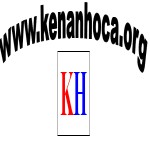 